Magdalene Fields Golf ClubBerwick upon  Northumberland TD15 1NE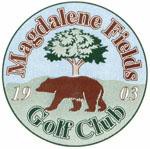 Tel 01289 306130 secretary.m.f.g.c@hotmail.co.ukOPEN SCRAMBLESAT 3rd September 2022Teams of 4 May be mixed Min age 18 yrsClosing Date for entries 3rd September 2022ALL PLAYERS MUST HAVE AN ACTIVE CONGU HANDICAPEntry Fee £48 per teamTO BOOK USE OUR ONLINE BOOKING FACILITY AT www.magdalene-fields.co.ukORCALL  01289306130ENTRIES ONLY ACCEPTED WHEN ACCOMPANIED BY ENTRY FEE.ALL CASH PRIZESPROOF OF HANDICAP IS REQUIRED FROM ALL PRIZE WINNERSSPONSORED BYALAN REDPATHREDPATH TOOL HIRE